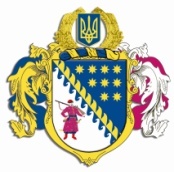 ДНІПРОПЕТРОВСЬКА ОБЛАСНА РАДАVIІІ СКЛИКАННЯПостійна комісія обласної ради з питань діяльності комунальних підприємств та підприємництва                  . Дніпро, пр. Олександра Поля, 2ВИСНОВКИ І РЕКОМЕНДАЦІЇ   № 6/15засідання постійної комісії ради05 грудня 2023 року14.00Заслухавши та обговоривши інформацію директора департаменту економічного розвитку обласної військової адміністрації Худенко Я.В.  щодо проєкту рішення „Про зняття з контролю рішення обласної ради від 24 червня 2011 року № 134-7/VІ „Про регіональну Програму захисту прав споживачів у Дніпропетровській області на 2011 – 2015 роки  (зі змінами)”, постійна комісія в и р і ш и л а: 1. Інформацію Худенко Я.В.  про внесення до порядку денного вісімнадцятої сесії Дніпропетровської обласної ради VIII скликання проєкту рішення  „Про зняття з контролю рішення обласної ради від 24 червня 2011 року № 134-7/VІ „Про регіональну Програму захисту прав споживачів у Дніпропетровській області на 2011 – 2015 роки  (зі змінами)” взяти до відома. 2. Погодити проєкт рішення „Про зняття з контролю рішення обласної ради від 24 червня 2011 року № 134-7/VІ „Про регіональну Програму захисту прав споживачів у Дніпропетровській області на 2011 – 2015 роки  (зі змінами)”.3. Рекомендувати сесії обласної ради розглянути проєкт рішення  „Про зняття з контролю рішення обласної ради від 24 червня 2011 року                     № 134-7/VІ „Про регіональну Програму захисту прав споживачів у Дніпропетровській області на 2011 – 2015 роки  (зі змінами)”.Доповідачем з цього питання затвердити Худенко Я.В.Голова постійної комісії 	                                   В.В. ТИМОШЕНКО		                              